附件三：第一步：登录账号进入考试中心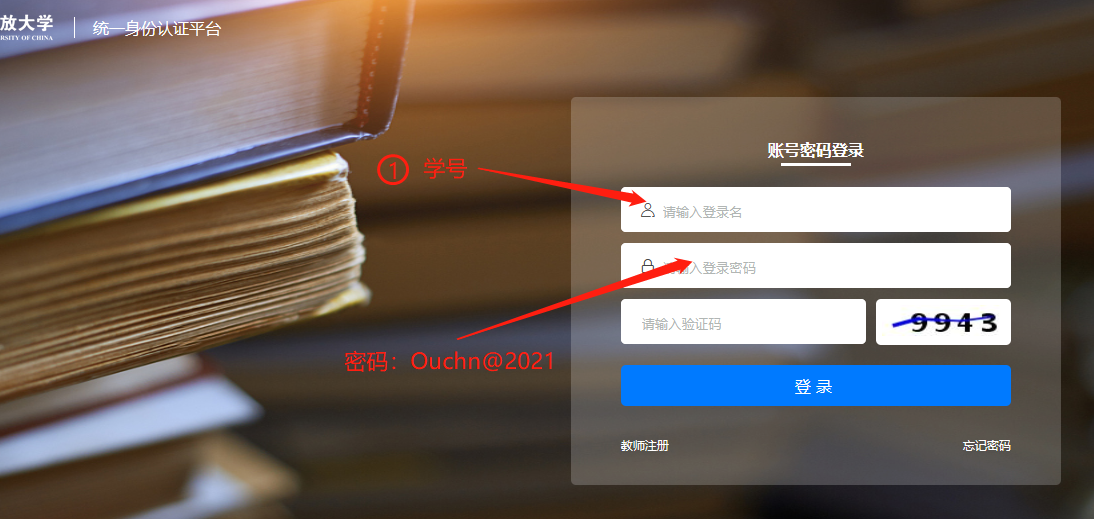 第二步：进入考试（学生端）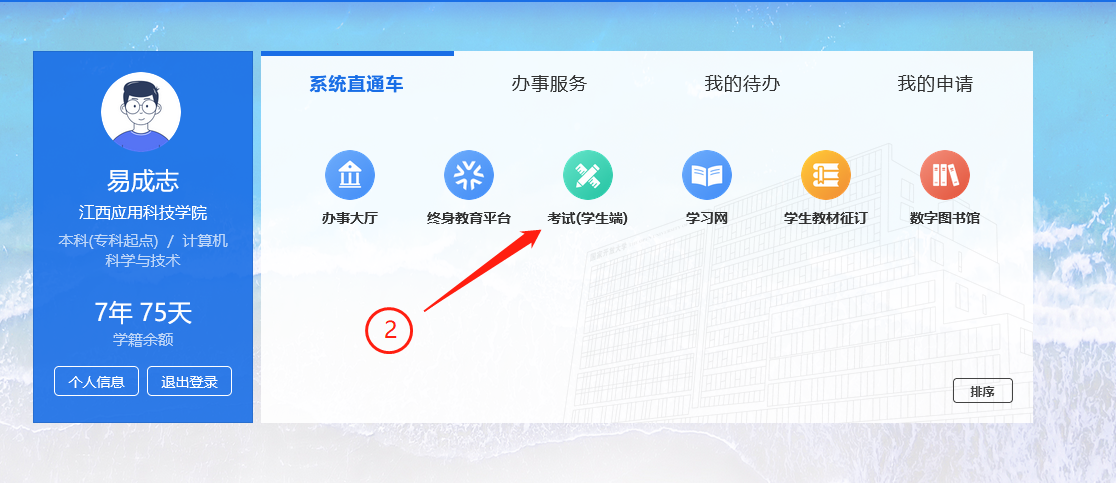 第三步：进入个人中心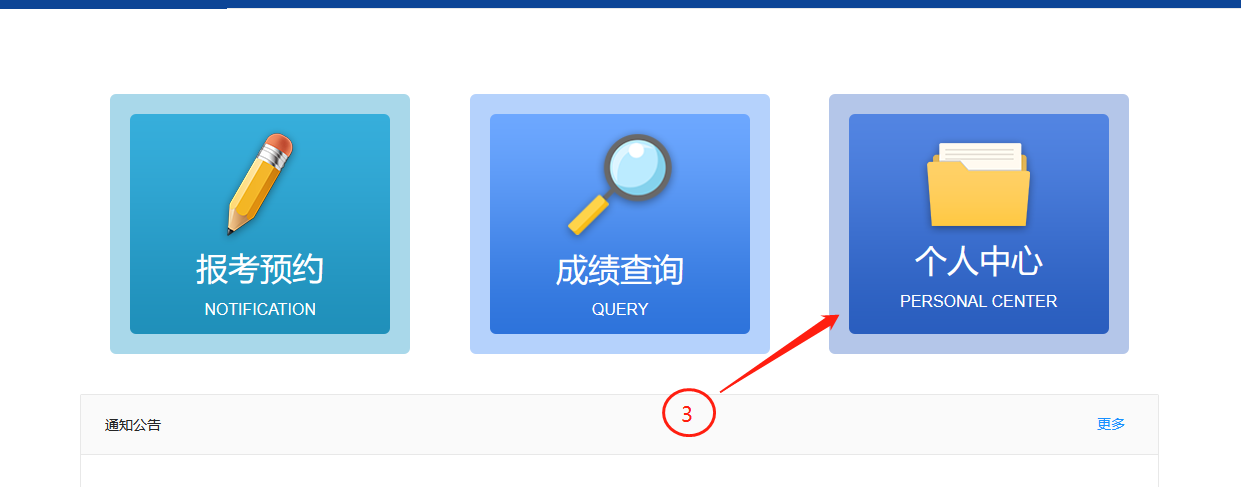 第四步：进入资料，点击右上方打印进行打印准考证
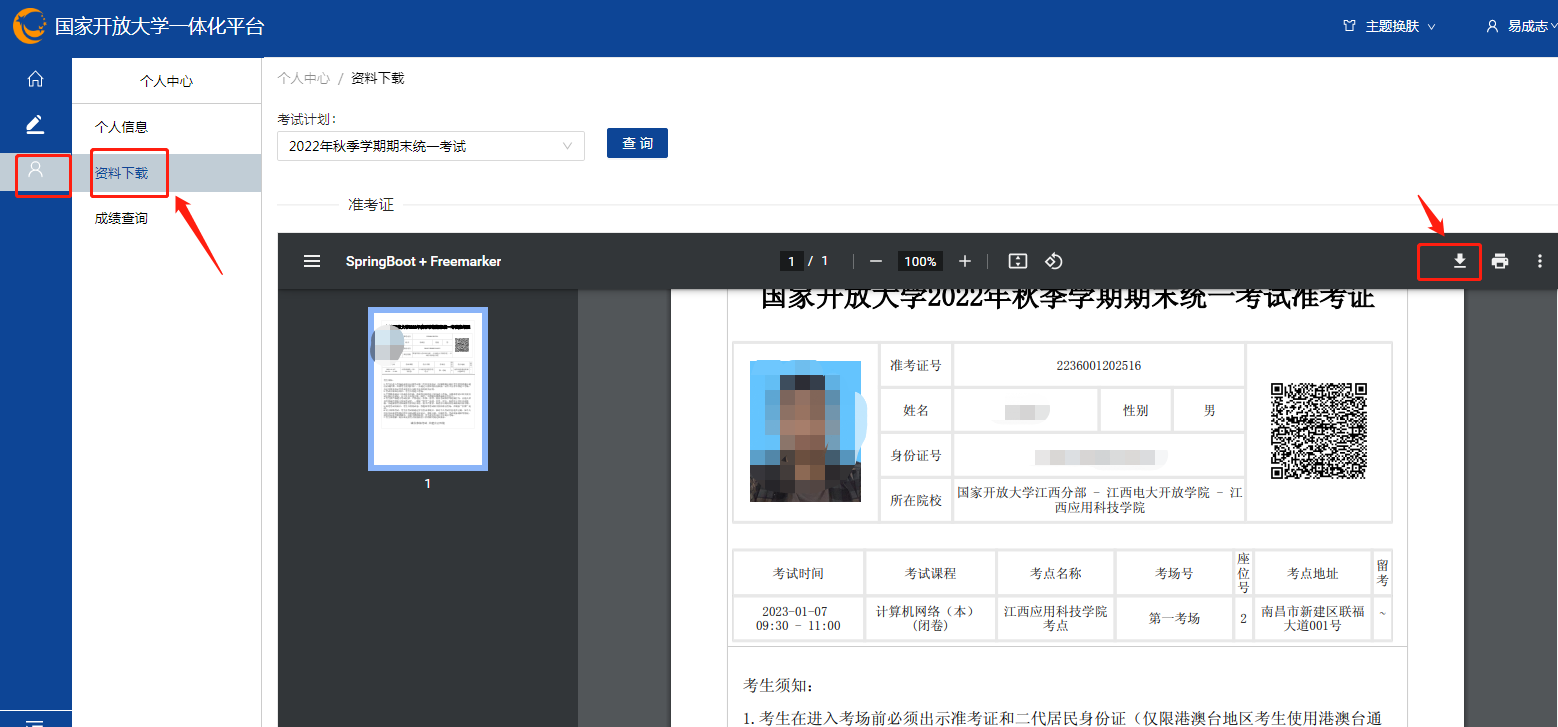 